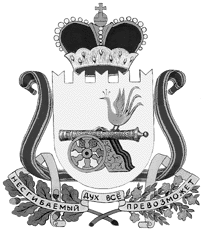 администрация муниципального образования«Вяземский район» смоленской областираспоряжениеот 01.08.2019 № 376-рВ целях реализации Указа Президента Российской Федерации                             от 7 мая 2018 года № 204 «О национальных целях и стратегических задачах развития Российской Федерации на период до 2024 года» на территории муниципального образования «Вяземский район» Смоленской области, для исполнения региональных проектов Смоленской области, 1. Создать рабочие группы по вопросам реализации региональных проектов, входящих в состав национальных проектов на территории муниципального образования «Вяземский район» Смоленской области.2. Утвердить состав рабочих групп по вопросу реализации региональных проектов, входящих в состав национальных проектов, на территории муниципального образования «Вяземский район» Смоленской области согласно приложению. 3. Разместить настоящее распоряжение на официальном сайте Администрации муниципального образования «Вяземский район» Смоленской области.4. Контроль за исполнением данного распоряжения возложить на заместителя Главы муниципального образования «Вяземский район» Смоленской области Лукину О.М.Глава муниципального образования«Вяземский район» Смоленской области                                                   И.В. ДемидоваСостав рабочих групп по вопросам реализации региональных проектов, входящих в состав национальных проектовна территории муниципального образования «Вяземский район» Смоленской областиО создании рабочих групп по вопросам реализации региональных проектов, входящих в состав национальных проектов на территории муниципального образования «Вяземский район» Смоленской областиУТВЕРЖДЕНраспоряжением Администрациимуниципального образования«Вяземский район» Смоленской области от 01.08.2019 № 376-р№ п/пНаименование национального проектаНаименование регионального проектаФамилия, имя, отчество, должность ответственного лицаКуратор муниципальной составляющей регионального проекта Состав рабочих групп1Международная кооперация и экспорт1. Промышленный экспортЛосев Виктор Георгиевич -  заместитель Главы муниципального образования «Вяземский район» Смоленской областиЛосев Виктор Георгиевич -  заместитель Главы муниципального образования «Вяземский район» Смоленской области1. Фирсов Алексей Олегович - председатель комитета экономического развития2. Коломацкая Жанна Ивановна - председатель комитета имущественных отношений3. Кириллова Ольга Викторовна - заместитель председателя комитета экономического развития4. Федорова Раиса Осиповна - начальника отдела сельского хозяйства5. Игнашкина Наталья Владимировна - главный специалист комитета экономического развития6. Деревенскова Валентина Андреевна - директор СОГКУ "Центр занятости населения Вяземского района"                                      (по согласованию)7. Соколов Александр Николаевич – исполняющий обязанности начальника МРИ ФНС № 2 России по Смоленской области                              (по согласованию)8. Горбатова Марина Андреевна - начальник ГУ УПФ РФ в Вяземском районе Смоленской области                    (по согласованию)9. Рыжков Владимир Михайлович - председатель Вяземского союза промышленников и предпринимателей                                        (по согласованию)10. Григорьев Олег Станиславович - индивидуальный предприниматель (по согласованию)11. Исмаилов Али Ариф оглы - индивидуальный предприниматель (по согласованию)1Международная кооперация и экспорт2. Системные меры развития международной кооперации и экспортаЛосев Виктор Георгиевич -  заместитель Главы муниципального образования «Вяземский район» Смоленской областиЛосев Виктор Георгиевич -  заместитель Главы муниципального образования «Вяземский район» Смоленской области1. Фирсов Алексей Олегович - председатель комитета экономического развития2. Коломацкая Жанна Ивановна - председатель комитета имущественных отношений3. Кириллова Ольга Викторовна - заместитель председателя комитета экономического развития4. Федорова Раиса Осиповна - начальника отдела сельского хозяйства5. Игнашкина Наталья Владимировна - главный специалист комитета экономического развития6. Деревенскова Валентина Андреевна - директор СОГКУ "Центр занятости населения Вяземского района"                                      (по согласованию)7. Соколов Александр Николаевич – исполняющий обязанности начальника МРИ ФНС № 2 России по Смоленской области                              (по согласованию)8. Горбатова Марина Андреевна - начальник ГУ УПФ РФ в Вяземском районе Смоленской области                    (по согласованию)9. Рыжков Владимир Михайлович - председатель Вяземского союза промышленников и предпринимателей                                        (по согласованию)10. Григорьев Олег Станиславович - индивидуальный предприниматель (по согласованию)11. Исмаилов Али Ариф оглы - индивидуальный предприниматель (по согласованию)1Международная кооперация и экспорт3. Экспорт услугЛосев Виктор Георгиевич -  заместитель Главы муниципального образования «Вяземский район» Смоленской областиЛосев Виктор Георгиевич -  заместитель Главы муниципального образования «Вяземский район» Смоленской области1. Фирсов Алексей Олегович - председатель комитета экономического развития2. Коломацкая Жанна Ивановна - председатель комитета имущественных отношений3. Кириллова Ольга Викторовна - заместитель председателя комитета экономического развития4. Федорова Раиса Осиповна - начальника отдела сельского хозяйства5. Игнашкина Наталья Владимировна - главный специалист комитета экономического развития6. Деревенскова Валентина Андреевна - директор СОГКУ "Центр занятости населения Вяземского района"                                      (по согласованию)7. Соколов Александр Николаевич – исполняющий обязанности начальника МРИ ФНС № 2 России по Смоленской области                              (по согласованию)8. Горбатова Марина Андреевна - начальник ГУ УПФ РФ в Вяземском районе Смоленской области                    (по согласованию)9. Рыжков Владимир Михайлович - председатель Вяземского союза промышленников и предпринимателей                                        (по согласованию)10. Григорьев Олег Станиславович - индивидуальный предприниматель (по согласованию)11. Исмаилов Али Ариф оглы - индивидуальный предприниматель (по согласованию)1Международная кооперация и экспорт4. Экспорт продукции агропромышленного комплексаЛосев Виктор Георгиевич -  заместитель Главы муниципального образования «Вяземский район» Смоленской областиЛосев Виктор Георгиевич -  заместитель Главы муниципального образования «Вяземский район» Смоленской области1. Фирсов Алексей Олегович - председатель комитета экономического развития2. Коломацкая Жанна Ивановна - председатель комитета имущественных отношений3. Кириллова Ольга Викторовна - заместитель председателя комитета экономического развития4. Федорова Раиса Осиповна - начальника отдела сельского хозяйства5. Игнашкина Наталья Владимировна - главный специалист комитета экономического развития6. Деревенскова Валентина Андреевна - директор СОГКУ "Центр занятости населения Вяземского района"                                      (по согласованию)7. Соколов Александр Николаевич – исполняющий обязанности начальника МРИ ФНС № 2 России по Смоленской области                              (по согласованию)8. Горбатова Марина Андреевна - начальник ГУ УПФ РФ в Вяземском районе Смоленской области                    (по согласованию)9. Рыжков Владимир Михайлович - председатель Вяземского союза промышленников и предпринимателей                                        (по согласованию)10. Григорьев Олег Станиславович - индивидуальный предприниматель (по согласованию)11. Исмаилов Али Ариф оглы - индивидуальный предприниматель (по согласованию)2Малое и среднее предпринимательство и поддержка индивидуальной предпринимательской деятельности1. Расширение доступа субъектов малого и среднего предпринимательства к финансовой поддержке, в том числе к льготному финансированиюЛосев Виктор Георгиевич - заместитель Главы муниципального образования «Вяземский район» Смоленской областиЛосев Виктор Георгиевич - заместитель Главы муниципального образования «Вяземский район» Смоленской области1. Фирсов Алексей Олегович - председатель комитета экономического развития2. Коломацкая Жанна Ивановна - председатель комитета имущественных отношений3. Кириллова Ольга Викторовна - заместитель председателя комитета экономического развития4. Федорова Раиса Осиповна -  начальника отдела сельского хозяйства5. Игнашкина Наталья Владимировна - главный специалист комитета экономического развития6. Деревенскова Валентина Андреевна – директор СОГКУ "Центр занятости населения Вяземского района"                                                                    (по согласованию)7. Соколов Александр Николаевич -  исполняющий обязанности начальника МРИ ФНС № 2 России по Смоленской области                                (по согласованию)8. Горбатова М.А. - начальник ГУ УПФ РФ в Вяземском районе Смоленской области (по согласованию)9. Рыжков Владимир Михайлович - председатель Вяземского союза промышленников и предпринимателей                                                  (по согласованию)10. Григорьев Олег Станиславович -  индивидуальный предприниматель (по согласованию)11. Исмаилов Али Ариф оглы - индивидуальный предприниматель (по согласованию)2Малое и среднее предпринимательство и поддержка индивидуальной предпринимательской деятельности2. Акселерация субъектов малого и среднего предпринимательстваЛосев Виктор Георгиевич - заместитель Главы муниципального образования «Вяземский район» Смоленской областиЛосев Виктор Георгиевич - заместитель Главы муниципального образования «Вяземский район» Смоленской области1. Фирсов Алексей Олегович - председатель комитета экономического развития2. Коломацкая Жанна Ивановна - председатель комитета имущественных отношений3. Кириллова Ольга Викторовна - заместитель председателя комитета экономического развития4. Федорова Раиса Осиповна -  начальника отдела сельского хозяйства5. Игнашкина Наталья Владимировна - главный специалист комитета экономического развития6. Деревенскова Валентина Андреевна – директор СОГКУ "Центр занятости населения Вяземского района"                                                                    (по согласованию)7. Соколов Александр Николаевич -  исполняющий обязанности начальника МРИ ФНС № 2 России по Смоленской области                                (по согласованию)8. Горбатова М.А. - начальник ГУ УПФ РФ в Вяземском районе Смоленской области (по согласованию)9. Рыжков Владимир Михайлович - председатель Вяземского союза промышленников и предпринимателей                                                  (по согласованию)10. Григорьев Олег Станиславович -  индивидуальный предприниматель (по согласованию)11. Исмаилов Али Ариф оглы - индивидуальный предприниматель (по согласованию)2Малое и среднее предпринимательство и поддержка индивидуальной предпринимательской деятельности3. Популяризация предпринимательстваЛосев Виктор Георгиевич - заместитель Главы муниципального образования «Вяземский район» Смоленской областиЛосев Виктор Георгиевич - заместитель Главы муниципального образования «Вяземский район» Смоленской области1. Фирсов Алексей Олегович - председатель комитета экономического развития2. Коломацкая Жанна Ивановна - председатель комитета имущественных отношений3. Кириллова Ольга Викторовна - заместитель председателя комитета экономического развития4. Федорова Раиса Осиповна -  начальника отдела сельского хозяйства5. Игнашкина Наталья Владимировна - главный специалист комитета экономического развития6. Деревенскова Валентина Андреевна – директор СОГКУ "Центр занятости населения Вяземского района"                                                                    (по согласованию)7. Соколов Александр Николаевич -  исполняющий обязанности начальника МРИ ФНС № 2 России по Смоленской области                                (по согласованию)8. Горбатова М.А. - начальник ГУ УПФ РФ в Вяземском районе Смоленской области (по согласованию)9. Рыжков Владимир Михайлович - председатель Вяземского союза промышленников и предпринимателей                                                  (по согласованию)10. Григорьев Олег Станиславович -  индивидуальный предприниматель (по согласованию)11. Исмаилов Али Ариф оглы - индивидуальный предприниматель (по согласованию)2Малое и среднее предпринимательство и поддержка индивидуальной предпринимательской деятельности4. Улучшение условий ведения предпринимательской деятельности в Смоленской областиЛосев Виктор Георгиевич - заместитель Главы муниципального образования «Вяземский район» Смоленской областиЛосев Виктор Георгиевич - заместитель Главы муниципального образования «Вяземский район» Смоленской области1. Фирсов Алексей Олегович - председатель комитета экономического развития2. Коломацкая Жанна Ивановна - председатель комитета имущественных отношений3. Кириллова Ольга Викторовна - заместитель председателя комитета экономического развития4. Федорова Раиса Осиповна -  начальника отдела сельского хозяйства5. Игнашкина Наталья Владимировна - главный специалист комитета экономического развития6. Деревенскова Валентина Андреевна – директор СОГКУ "Центр занятости населения Вяземского района"                                                                    (по согласованию)7. Соколов Александр Николаевич -  исполняющий обязанности начальника МРИ ФНС № 2 России по Смоленской области                                (по согласованию)8. Горбатова М.А. - начальник ГУ УПФ РФ в Вяземском районе Смоленской области (по согласованию)9. Рыжков Владимир Михайлович - председатель Вяземского союза промышленников и предпринимателей                                                  (по согласованию)10. Григорьев Олег Станиславович -  индивидуальный предприниматель (по согласованию)11. Исмаилов Али Ариф оглы - индивидуальный предприниматель (по согласованию)2Малое и среднее предпринимательство и поддержка индивидуальной предпринимательской деятельности5. Создание системы поддержки фермеров и развитие сельской кооперацииФедорова Раиса Осиповна -  начальник отдела сельского хозяйстваЛосев Виктор Георгиевич - заместитель Главы муниципального образования «Вяземский район» Смоленской области1. Гарбузова Алла Федоровна - ведущий специалист отдела сельского хозяйства2. Шмелева Наталья Николаевна - старший менеджер отдела сельского хозяйства3. Алимов Сергей Иванович - главный специалист отдела сельского хозяйства4. Омаров Расул Исмаилович – исполняющий обязанности Главы крестьянско-фермерского хозяйства, председатель Ассоциации крестьянских (фермерских) хозяйств Вяземского района Смоленской области (по согласованию)5. Полякова Елена Александровна - управляющий дополнительным офисом Смоленского регионального филиала АО «Россельхозбанк» в городе Вязьма (по согласованию)6. Калашников Сергей Борисович - заместитель директора                     ООО «Артель Усаьба»                                       (по согласованию)7. Главы муниципальных образований сельских поселений (по согласованию)3. Производительность труда и поддержка занятости1. Системные меры по повышению производительности труда на предприятияхЛосев Виктор Георгиевич - заместитель Главы муниципального образования «Вяземский район» Смоленской областиЛосев Виктор Георгиевич - заместитель Главы муниципального образования «Вяземский район» Смоленской области1. Фирсов Алексей Олегович - председатель комитета экономического развития2. Коломацкая Жанна Ивановна - председатель комитета имущественных отношений3. Кириллова Ольга Викторовна - заместитель председателя комитета экономического развития4. Федорова Раиса Осиповна - начальника отдела сельского хозяйства5. Игнашкина Наталья Владимировна - главный специалист комитета экономического развития6. Деревенскова Валентина Андреевна - директор СОГКУ "Центр занятости населения Вяземского района"                                           (по согласованию)7. Соколов Александр Николаевич - исполняющий обязанности начальника МРИ ФНС № 2 России по Смоленской области                                       (по согласованию)8. Горбатова Марина Андреевна - начальник ГУ УПФ РФ в Вяземском районе Смоленской области                             (по согласованию)9. Рыжков Владимир Михайлович - председатель Вяземского союза промышленников и предпринимателей                                  (по согласованию)10. Григорьев Олег Станиславович - индивидуальный предприниматель (по согласованию)11. Исмаилов Али Ариф оглы - индивидуальный предприниматель (по согласованию)3. Производительность труда и поддержка занятости2. Адресная поддержка повышения производительности труда на предприятияхЛосев Виктор Георгиевич - заместитель Главы муниципального образования «Вяземский район» Смоленской областиЛосев Виктор Георгиевич - заместитель Главы муниципального образования «Вяземский район» Смоленской области1. Фирсов Алексей Олегович - председатель комитета экономического развития2. Коломацкая Жанна Ивановна - председатель комитета имущественных отношений3. Кириллова Ольга Викторовна - заместитель председателя комитета экономического развития4. Федорова Раиса Осиповна - начальника отдела сельского хозяйства5. Игнашкина Наталья Владимировна - главный специалист комитета экономического развития6. Деревенскова Валентина Андреевна - директор СОГКУ "Центр занятости населения Вяземского района"                                           (по согласованию)7. Соколов Александр Николаевич - исполняющий обязанности начальника МРИ ФНС № 2 России по Смоленской области                                       (по согласованию)8. Горбатова Марина Андреевна - начальник ГУ УПФ РФ в Вяземском районе Смоленской области                             (по согласованию)9. Рыжков Владимир Михайлович - председатель Вяземского союза промышленников и предпринимателей                                  (по согласованию)10. Григорьев Олег Станиславович - индивидуальный предприниматель (по согласованию)11. Исмаилов Али Ариф оглы - индивидуальный предприниматель (по согласованию)3. Производительность труда и поддержка занятости3. Поддержка занятости и повышение эффективности рынка труда для обеспечения роста производительности трудаЛосев Виктор Георгиевич - заместитель Главы муниципального образования «Вяземский район» Смоленской областиЛосев Виктор Георгиевич - заместитель Главы муниципального образования «Вяземский район» Смоленской области1. Фирсов Алексей Олегович - председатель комитета экономического развития2. Коломацкая Жанна Ивановна - председатель комитета имущественных отношений3. Кириллова Ольга Викторовна - заместитель председателя комитета экономического развития4. Федорова Раиса Осиповна - начальника отдела сельского хозяйства5. Игнашкина Наталья Владимировна - главный специалист комитета экономического развития6. Деревенскова Валентина Андреевна - директор СОГКУ "Центр занятости населения Вяземского района"                                           (по согласованию)7. Соколов Александр Николаевич - исполняющий обязанности начальника МРИ ФНС № 2 России по Смоленской области                                       (по согласованию)8. Горбатова Марина Андреевна - начальник ГУ УПФ РФ в Вяземском районе Смоленской области                             (по согласованию)9. Рыжков Владимир Михайлович - председатель Вяземского союза промышленников и предпринимателей                                  (по согласованию)10. Григорьев Олег Станиславович - индивидуальный предприниматель (по согласованию)11. Исмаилов Али Ариф оглы - индивидуальный предприниматель (по согласованию)4. Безопасные и качественные автомобильные дороги1. Общесистемные меры развития дорожного хозяйстваЦурков Сергей Витальевич - начальник управления жилищно-коммунального хозяйства, транспорта и дорожного хозяйстваБеленко Владимир Петрович - первый заместитель Главы муниципального образования «Вяземский район» Смоленской области1. Беленко Владимир Петрович - первый заместитель Главы муниципального образования «Вяземский район» Смоленской области2. Лосев Виктор Георгиевич - заместитель Главы муниципального образования «Вяземский район» Смоленской области3. Семенова Валентина Федоровна - начальник отдела строительства и целевых программ4. Кузнецова Евгения Александровна - главный специалист отдела строительства и целевых программ5. Цурков Сергей Витальевич - начальник управления жилищно-коммунального хозяйства, транспорта и дорожного хозяйства 6. Иваненко Николай Федорович - заместитель начальника управления жилищно-коммунального хозяйства, транспорта и дорожного хозяйства 7. Тесакова Наталья Александровна - главный специалист управления жилищно-коммунального хозяйства, транспорта и дорожного хозяйства8. Садикова Елена Викторовна - главный специалист управления жилищно-коммунального хозяйства, транспорта и дорожного хозяйства 9. Елисейчева Татьяна Юрьевна - специалист 1 категории управления жилищно-коммунального хозяйства, транспорта и дорожного хозяйства 10. Яхонова Татьяна Владимировна - ведущий специалист управления жилищно-коммунального хозяйства, транспорта и дорожного хозяйства 11. Сорока Оксана Алексеевна - ведущий специалист управления жилищно-коммунального хозяйства, транспорта и дорожного хозяйства 12. Макаров Виктор Владимирович - начальник МКУ «Управление по делам ГО и ЧС»13. Березкина Вера Павловна - начальник юридического отдела14. Горлова Нина Георгиевна - директор ООО «Вязьма Проект» (по согласованию)15. Григорьева Людмила Ивановна - начальник финансового управления16. Ефимова Галина Александровна – заместитель председателя комитета по архитектуре и землеустройству - главный архитектор района17. Жукова Лариса Семеновна - главный специалист отдела информационной политики и информационных технологий18. Руководители организаций, осуществляющих деятельность по управлению многоквартирными домами на территории Вяземского района Смоленской области (по согласованию)19. Руководители ресурсоснабжающих организаций Вяземского городского поселения Вяземского района Смоленской области (по согласованию)4. Безопасные и качественные автомобильные дороги2. Дорожная сетьЦурков Сергей Витальевич - начальник управления жилищно-коммунального хозяйства, транспорта и дорожного хозяйстваБеленко Владимир Петрович - первый заместитель Главы муниципального образования «Вяземский район» Смоленской области1. Беленко Владимир Петрович - первый заместитель Главы муниципального образования «Вяземский район» Смоленской области2. Лосев Виктор Георгиевич - заместитель Главы муниципального образования «Вяземский район» Смоленской области3. Семенова Валентина Федоровна - начальник отдела строительства и целевых программ4. Кузнецова Евгения Александровна - главный специалист отдела строительства и целевых программ5. Цурков Сергей Витальевич - начальник управления жилищно-коммунального хозяйства, транспорта и дорожного хозяйства 6. Иваненко Николай Федорович - заместитель начальника управления жилищно-коммунального хозяйства, транспорта и дорожного хозяйства 7. Тесакова Наталья Александровна - главный специалист управления жилищно-коммунального хозяйства, транспорта и дорожного хозяйства8. Садикова Елена Викторовна - главный специалист управления жилищно-коммунального хозяйства, транспорта и дорожного хозяйства 9. Елисейчева Татьяна Юрьевна - специалист 1 категории управления жилищно-коммунального хозяйства, транспорта и дорожного хозяйства 10. Яхонова Татьяна Владимировна - ведущий специалист управления жилищно-коммунального хозяйства, транспорта и дорожного хозяйства 11. Сорока Оксана Алексеевна - ведущий специалист управления жилищно-коммунального хозяйства, транспорта и дорожного хозяйства 12. Макаров Виктор Владимирович - начальник МКУ «Управление по делам ГО и ЧС»13. Березкина Вера Павловна - начальник юридического отдела14. Горлова Нина Георгиевна - директор ООО «Вязьма Проект» (по согласованию)15. Григорьева Людмила Ивановна - начальник финансового управления16. Ефимова Галина Александровна – заместитель председателя комитета по архитектуре и землеустройству - главный архитектор района17. Жукова Лариса Семеновна - главный специалист отдела информационной политики и информационных технологий18. Руководители организаций, осуществляющих деятельность по управлению многоквартирными домами на территории Вяземского района Смоленской области (по согласованию)19. Руководители ресурсоснабжающих организаций Вяземского городского поселения Вяземского района Смоленской области (по согласованию)4. Безопасные и качественные автомобильные дороги3. Безопасность дорожного движенияЦурков Сергей Витальевич - начальник управления жилищно-коммунального хозяйства, транспорта и дорожного хозяйстваБеленко Владимир Петрович - первый заместитель Главы муниципального образования «Вяземский район» Смоленской области1. Беленко Владимир Петрович - первый заместитель Главы муниципального образования «Вяземский район» Смоленской области2. Лосев Виктор Георгиевич - заместитель Главы муниципального образования «Вяземский район» Смоленской области3. Семенова Валентина Федоровна - начальник отдела строительства и целевых программ4. Кузнецова Евгения Александровна - главный специалист отдела строительства и целевых программ5. Цурков Сергей Витальевич - начальник управления жилищно-коммунального хозяйства, транспорта и дорожного хозяйства 6. Иваненко Николай Федорович - заместитель начальника управления жилищно-коммунального хозяйства, транспорта и дорожного хозяйства 7. Тесакова Наталья Александровна - главный специалист управления жилищно-коммунального хозяйства, транспорта и дорожного хозяйства8. Садикова Елена Викторовна - главный специалист управления жилищно-коммунального хозяйства, транспорта и дорожного хозяйства 9. Елисейчева Татьяна Юрьевна - специалист 1 категории управления жилищно-коммунального хозяйства, транспорта и дорожного хозяйства 10. Яхонова Татьяна Владимировна - ведущий специалист управления жилищно-коммунального хозяйства, транспорта и дорожного хозяйства 11. Сорока Оксана Алексеевна - ведущий специалист управления жилищно-коммунального хозяйства, транспорта и дорожного хозяйства 12. Макаров Виктор Владимирович - начальник МКУ «Управление по делам ГО и ЧС»13. Березкина Вера Павловна - начальник юридического отдела14. Горлова Нина Георгиевна - директор ООО «Вязьма Проект» (по согласованию)15. Григорьева Людмила Ивановна - начальник финансового управления16. Ефимова Галина Александровна – заместитель председателя комитета по архитектуре и землеустройству - главный архитектор района17. Жукова Лариса Семеновна - главный специалист отдела информационной политики и информационных технологий18. Руководители организаций, осуществляющих деятельность по управлению многоквартирными домами на территории Вяземского района Смоленской области (по согласованию)19. Руководители ресурсоснабжающих организаций Вяземского городского поселения Вяземского района Смоленской области (по согласованию)4. Безопасные и качественные автомобильные дорогиЦурков Сергей Витальевич - начальник управления жилищно-коммунального хозяйства, транспорта и дорожного хозяйстваБеленко Владимир Петрович - первый заместитель Главы муниципального образования «Вяземский район» Смоленской области1. Беленко Владимир Петрович - первый заместитель Главы муниципального образования «Вяземский район» Смоленской области2. Лосев Виктор Георгиевич - заместитель Главы муниципального образования «Вяземский район» Смоленской области3. Семенова Валентина Федоровна - начальник отдела строительства и целевых программ4. Кузнецова Евгения Александровна - главный специалист отдела строительства и целевых программ5. Цурков Сергей Витальевич - начальник управления жилищно-коммунального хозяйства, транспорта и дорожного хозяйства 6. Иваненко Николай Федорович - заместитель начальника управления жилищно-коммунального хозяйства, транспорта и дорожного хозяйства 7. Тесакова Наталья Александровна - главный специалист управления жилищно-коммунального хозяйства, транспорта и дорожного хозяйства8. Садикова Елена Викторовна - главный специалист управления жилищно-коммунального хозяйства, транспорта и дорожного хозяйства 9. Елисейчева Татьяна Юрьевна - специалист 1 категории управления жилищно-коммунального хозяйства, транспорта и дорожного хозяйства 10. Яхонова Татьяна Владимировна - ведущий специалист управления жилищно-коммунального хозяйства, транспорта и дорожного хозяйства 11. Сорока Оксана Алексеевна - ведущий специалист управления жилищно-коммунального хозяйства, транспорта и дорожного хозяйства 12. Макаров Виктор Владимирович - начальник МКУ «Управление по делам ГО и ЧС»13. Березкина Вера Павловна - начальник юридического отдела14. Горлова Нина Георгиевна - директор ООО «Вязьма Проект» (по согласованию)15. Григорьева Людмила Ивановна - начальник финансового управления16. Ефимова Галина Александровна – заместитель председателя комитета по архитектуре и землеустройству - главный архитектор района17. Жукова Лариса Семеновна - главный специалист отдела информационной политики и информационных технологий18. Руководители организаций, осуществляющих деятельность по управлению многоквартирными домами на территории Вяземского района Смоленской области (по согласованию)19. Руководители ресурсоснабжающих организаций Вяземского городского поселения Вяземского района Смоленской области (по согласованию)5Жилье и городская среда1. ЖильеЦурков Сергей Витальевич -  начальник управления жилищно-коммунального хозяйства, транспорта и дорожного хозяйства Беленко Владимир Петрович - первый заместитель Главы муниципального образования «Вяземский район» Смоленской области1. Беленко Владимир Петрович - первый заместитель Главы муниципального образования «Вяземский район» Смоленской области2. Лосев Виктор Георгиевич - заместитель Главы муниципального образования «Вяземский район» Смоленской области3. Семенова Валентина Федоровна - начальник отдела строительства и целевых программ4. Кузнецова Евгения Александровна - главный специалист отдела строительства и целевых программ5. Цурков Сергей Витальевич - начальник управления жилищно-коммунального хозяйства, транспорта и дорожного хозяйства6. Иваненко Николай Федорович - заместитель начальника управления жилищно-коммунального хозяйства, транспорта и дорожного хозяйства7. Тесакова Наталья Александровна - главный специалист управления жилищно-коммунального хозяйства, транспорта и дорожного хозяйства8. Садикова Елена Викторовна - главный специалист управления управления жилищно-коммунального хозяйства, транспорта и дорожного хозяйства9. Елисейчева Татьяна Юрьевна - специалист 1 категории управления жилищно-коммунального хозяйства, транспорта и дорожного хозяйства10. Яхонова Татьяна Владимировна - ведущий специалист управления жилищно-коммунального хозяйства, транспорта и дорожного хозяйства11. Сорока Оксана Алексеевна - ведущий специалист управления жилищно-коммунального хозяйства, транспорта и дорожного хозяйства12. Макаров Виктор Владимирович - начальник МКУ «Управление по делам ГО и ЧС»13. Березкина Вера Павловна - начальник юридического отдела14. Горлова Нина Георгиевна - директор ООО «Вязьма Проект» (по согласованию)15. Григорьева Людмила Ивановна - начальник финансового управления16. Ефимова Галина Александровна - заместитель председателя комитета по архитектуре и землеустройству - главный архитектор района17. Жукова Лариса Семеновна - главный специалист отдела информационной политики и информационных технологий18. Руководители организаций, осуществляющих деятельность по управлению многоквартирными домами на территории Вяземского района Смоленской области                           (по согласованию)19. Руководители ресурсоснабжающих организаций Вяземского городского поселения Вяземского района Смоленской области (по согласованию)5Жилье и городская среда2. Формирование комфортной городской средыЦурков Сергей Витальевич -  начальник управления жилищно-коммунального хозяйства, транспорта и дорожного хозяйства Беленко Владимир Петрович - первый заместитель Главы муниципального образования «Вяземский район» Смоленской области1. Беленко Владимир Петрович - первый заместитель Главы муниципального образования «Вяземский район» Смоленской области2. Лосев Виктор Георгиевич - заместитель Главы муниципального образования «Вяземский район» Смоленской области3. Семенова Валентина Федоровна - начальник отдела строительства и целевых программ4. Кузнецова Евгения Александровна - главный специалист отдела строительства и целевых программ5. Цурков Сергей Витальевич - начальник управления жилищно-коммунального хозяйства, транспорта и дорожного хозяйства6. Иваненко Николай Федорович - заместитель начальника управления жилищно-коммунального хозяйства, транспорта и дорожного хозяйства7. Тесакова Наталья Александровна - главный специалист управления жилищно-коммунального хозяйства, транспорта и дорожного хозяйства8. Садикова Елена Викторовна - главный специалист управления управления жилищно-коммунального хозяйства, транспорта и дорожного хозяйства9. Елисейчева Татьяна Юрьевна - специалист 1 категории управления жилищно-коммунального хозяйства, транспорта и дорожного хозяйства10. Яхонова Татьяна Владимировна - ведущий специалист управления жилищно-коммунального хозяйства, транспорта и дорожного хозяйства11. Сорока Оксана Алексеевна - ведущий специалист управления жилищно-коммунального хозяйства, транспорта и дорожного хозяйства12. Макаров Виктор Владимирович - начальник МКУ «Управление по делам ГО и ЧС»13. Березкина Вера Павловна - начальник юридического отдела14. Горлова Нина Георгиевна - директор ООО «Вязьма Проект» (по согласованию)15. Григорьева Людмила Ивановна - начальник финансового управления16. Ефимова Галина Александровна - заместитель председателя комитета по архитектуре и землеустройству - главный архитектор района17. Жукова Лариса Семеновна - главный специалист отдела информационной политики и информационных технологий18. Руководители организаций, осуществляющих деятельность по управлению многоквартирными домами на территории Вяземского района Смоленской области                           (по согласованию)19. Руководители ресурсоснабжающих организаций Вяземского городского поселения Вяземского района Смоленской области (по согласованию)5Жилье и городская среда3. Обеспечение устойчивого сокращения непригодного для проживания жилищного фондаЦурков Сергей Витальевич -  начальник управления жилищно-коммунального хозяйства, транспорта и дорожного хозяйства Беленко Владимир Петрович - первый заместитель Главы муниципального образования «Вяземский район» Смоленской области1. Беленко Владимир Петрович - первый заместитель Главы муниципального образования «Вяземский район» Смоленской области2. Лосев Виктор Георгиевич - заместитель Главы муниципального образования «Вяземский район» Смоленской области3. Семенова Валентина Федоровна - начальник отдела строительства и целевых программ4. Кузнецова Евгения Александровна - главный специалист отдела строительства и целевых программ5. Цурков Сергей Витальевич - начальник управления жилищно-коммунального хозяйства, транспорта и дорожного хозяйства6. Иваненко Николай Федорович - заместитель начальника управления жилищно-коммунального хозяйства, транспорта и дорожного хозяйства7. Тесакова Наталья Александровна - главный специалист управления жилищно-коммунального хозяйства, транспорта и дорожного хозяйства8. Садикова Елена Викторовна - главный специалист управления управления жилищно-коммунального хозяйства, транспорта и дорожного хозяйства9. Елисейчева Татьяна Юрьевна - специалист 1 категории управления жилищно-коммунального хозяйства, транспорта и дорожного хозяйства10. Яхонова Татьяна Владимировна - ведущий специалист управления жилищно-коммунального хозяйства, транспорта и дорожного хозяйства11. Сорока Оксана Алексеевна - ведущий специалист управления жилищно-коммунального хозяйства, транспорта и дорожного хозяйства12. Макаров Виктор Владимирович - начальник МКУ «Управление по делам ГО и ЧС»13. Березкина Вера Павловна - начальник юридического отдела14. Горлова Нина Георгиевна - директор ООО «Вязьма Проект» (по согласованию)15. Григорьева Людмила Ивановна - начальник финансового управления16. Ефимова Галина Александровна - заместитель председателя комитета по архитектуре и землеустройству - главный архитектор района17. Жукова Лариса Семеновна - главный специалист отдела информационной политики и информационных технологий18. Руководители организаций, осуществляющих деятельность по управлению многоквартирными домами на территории Вяземского района Смоленской области                           (по согласованию)19. Руководители ресурсоснабжающих организаций Вяземского городского поселения Вяземского района Смоленской области (по согласованию)6Экология1. Сохранение лесовСеменова Валентина Федоровна - начальник отдела строительства и целевых программБеленко Владимир Петрович - первый заместитель Главы муниципального образования «Вяземский район» Смоленской области1. Беленко Владимир Петрович - первый заместитель Главы муниципального образования «Вяземский район» Смоленской области2. Лосев Виктор Георгиевич - заместитель Главы муниципального образования «Вяземский район» Смоленской области3. Семенова Валентина Федоровна - начальник отдела строительства и целевых программ4. Кузнецова Евгения Александровна - главный специалист отдела строительства и целевых программ5. Цурков Сергей Витальевич - начальник управления жилищно-коммунального хозяйства, транспорта и дорожного хозяйства 6. Иваненко Николай Федорович - заместитель начальника управления жилищно-коммунального хозяйства, транспорта и дорожного хозяйства 7. Тесакова Наталья Александровна - главный специалист управления жилищно-коммунального хозяйства, транспорта и дорожного хозяйства 8. Садикова Елена Викторовна - главный специалист управления жилищно-коммунального хозяйства, транспорта и дорожного хозяйства 9. Елисейчева Татьяна Юрьевна - специалист 1 категории управления жилищно-коммунального хозяйства, транспорта и дорожного хозяйства 10. Яхонова Татьяна Владимировна - ведущий специалист управления жилищно-коммунального хозяйства, дорожного хозяйства и транспорта11. Сорока Оксана Алексеевна - ведущий специалист управления жилищно-коммунального хозяйства, транспорта и дорожного хозяйства 12. Макаров Виктор Владимирович - начальник МКУ «Управление по делам ГО и ЧС»13. Березкина Вера Павловна - начальник юридического отдела14. Горлова Нина Георгиевна - директор ООО «Вязьма Проект» (по согласованию)15. Григорьева Людмила Ивановна - начальник финансового управления16. Ефимова Галина Александровна – заместитель председателя комитета по архитектуре и землеустройству - главный архитектор района17. Жукова Лариса Семеновна - главный специалист отдела информационной политики и информационных технологий18. Руководители организаций, осуществляющих деятельность по управлению многоквартирными домами на территории Вяземского района Смоленской области (по согласованию);19. Руководители ресурсоснабжающих организаций Вяземского городского поселения Вяземского района Смоленской области (по согласованию)6Экология2. Чистая водаСеменова Валентина Федоровна - начальник отдела строительства и целевых программБеленко Владимир Петрович - первый заместитель Главы муниципального образования «Вяземский район» Смоленской области1. Беленко Владимир Петрович - первый заместитель Главы муниципального образования «Вяземский район» Смоленской области2. Лосев Виктор Георгиевич - заместитель Главы муниципального образования «Вяземский район» Смоленской области3. Семенова Валентина Федоровна - начальник отдела строительства и целевых программ4. Кузнецова Евгения Александровна - главный специалист отдела строительства и целевых программ5. Цурков Сергей Витальевич - начальник управления жилищно-коммунального хозяйства, транспорта и дорожного хозяйства 6. Иваненко Николай Федорович - заместитель начальника управления жилищно-коммунального хозяйства, транспорта и дорожного хозяйства 7. Тесакова Наталья Александровна - главный специалист управления жилищно-коммунального хозяйства, транспорта и дорожного хозяйства 8. Садикова Елена Викторовна - главный специалист управления жилищно-коммунального хозяйства, транспорта и дорожного хозяйства 9. Елисейчева Татьяна Юрьевна - специалист 1 категории управления жилищно-коммунального хозяйства, транспорта и дорожного хозяйства 10. Яхонова Татьяна Владимировна - ведущий специалист управления жилищно-коммунального хозяйства, дорожного хозяйства и транспорта11. Сорока Оксана Алексеевна - ведущий специалист управления жилищно-коммунального хозяйства, транспорта и дорожного хозяйства 12. Макаров Виктор Владимирович - начальник МКУ «Управление по делам ГО и ЧС»13. Березкина Вера Павловна - начальник юридического отдела14. Горлова Нина Георгиевна - директор ООО «Вязьма Проект» (по согласованию)15. Григорьева Людмила Ивановна - начальник финансового управления16. Ефимова Галина Александровна – заместитель председателя комитета по архитектуре и землеустройству - главный архитектор района17. Жукова Лариса Семеновна - главный специалист отдела информационной политики и информационных технологий18. Руководители организаций, осуществляющих деятельность по управлению многоквартирными домами на территории Вяземского района Смоленской области (по согласованию);19. Руководители ресурсоснабжающих организаций Вяземского городского поселения Вяземского района Смоленской области (по согласованию)6Экология3. Формирование комплексной системы обращения с твердыми коммунальными отходамиСеменова Валентина Федоровна - начальник отдела строительства и целевых программБеленко Владимир Петрович - первый заместитель Главы муниципального образования «Вяземский район» Смоленской области1. Беленко Владимир Петрович - первый заместитель Главы муниципального образования «Вяземский район» Смоленской области2. Лосев Виктор Георгиевич - заместитель Главы муниципального образования «Вяземский район» Смоленской области3. Семенова Валентина Федоровна - начальник отдела строительства и целевых программ4. Кузнецова Евгения Александровна - главный специалист отдела строительства и целевых программ5. Цурков Сергей Витальевич - начальник управления жилищно-коммунального хозяйства, транспорта и дорожного хозяйства 6. Иваненко Николай Федорович - заместитель начальника управления жилищно-коммунального хозяйства, транспорта и дорожного хозяйства 7. Тесакова Наталья Александровна - главный специалист управления жилищно-коммунального хозяйства, транспорта и дорожного хозяйства 8. Садикова Елена Викторовна - главный специалист управления жилищно-коммунального хозяйства, транспорта и дорожного хозяйства 9. Елисейчева Татьяна Юрьевна - специалист 1 категории управления жилищно-коммунального хозяйства, транспорта и дорожного хозяйства 10. Яхонова Татьяна Владимировна - ведущий специалист управления жилищно-коммунального хозяйства, дорожного хозяйства и транспорта11. Сорока Оксана Алексеевна - ведущий специалист управления жилищно-коммунального хозяйства, транспорта и дорожного хозяйства 12. Макаров Виктор Владимирович - начальник МКУ «Управление по делам ГО и ЧС»13. Березкина Вера Павловна - начальник юридического отдела14. Горлова Нина Георгиевна - директор ООО «Вязьма Проект» (по согласованию)15. Григорьева Людмила Ивановна - начальник финансового управления16. Ефимова Галина Александровна – заместитель председателя комитета по архитектуре и землеустройству - главный архитектор района17. Жукова Лариса Семеновна - главный специалист отдела информационной политики и информационных технологий18. Руководители организаций, осуществляющих деятельность по управлению многоквартирными домами на территории Вяземского района Смоленской области (по согласованию);19. Руководители ресурсоснабжающих организаций Вяземского городского поселения Вяземского района Смоленской области (по согласованию)6Экология4. Сохранение уникальных водных объектовСеменова Валентина Федоровна - начальник отдела строительства и целевых программБеленко Владимир Петрович - первый заместитель Главы муниципального образования «Вяземский район» Смоленской области1. Беленко Владимир Петрович - первый заместитель Главы муниципального образования «Вяземский район» Смоленской области2. Лосев Виктор Георгиевич - заместитель Главы муниципального образования «Вяземский район» Смоленской области3. Семенова Валентина Федоровна - начальник отдела строительства и целевых программ4. Кузнецова Евгения Александровна - главный специалист отдела строительства и целевых программ5. Цурков Сергей Витальевич - начальник управления жилищно-коммунального хозяйства, транспорта и дорожного хозяйства 6. Иваненко Николай Федорович - заместитель начальника управления жилищно-коммунального хозяйства, транспорта и дорожного хозяйства 7. Тесакова Наталья Александровна - главный специалист управления жилищно-коммунального хозяйства, транспорта и дорожного хозяйства 8. Садикова Елена Викторовна - главный специалист управления жилищно-коммунального хозяйства, транспорта и дорожного хозяйства 9. Елисейчева Татьяна Юрьевна - специалист 1 категории управления жилищно-коммунального хозяйства, транспорта и дорожного хозяйства 10. Яхонова Татьяна Владимировна - ведущий специалист управления жилищно-коммунального хозяйства, дорожного хозяйства и транспорта11. Сорока Оксана Алексеевна - ведущий специалист управления жилищно-коммунального хозяйства, транспорта и дорожного хозяйства 12. Макаров Виктор Владимирович - начальник МКУ «Управление по делам ГО и ЧС»13. Березкина Вера Павловна - начальник юридического отдела14. Горлова Нина Георгиевна - директор ООО «Вязьма Проект» (по согласованию)15. Григорьева Людмила Ивановна - начальник финансового управления16. Ефимова Галина Александровна – заместитель председателя комитета по архитектуре и землеустройству - главный архитектор района17. Жукова Лариса Семеновна - главный специалист отдела информационной политики и информационных технологий18. Руководители организаций, осуществляющих деятельность по управлению многоквартирными домами на территории Вяземского района Смоленской области (по согласованию);19. Руководители ресурсоснабжающих организаций Вяземского городского поселения Вяземского района Смоленской области (по согласованию)6Экология5. Снижение негативного воздействия на окружающую среду путем ликвидации наиболее опасных объектов накопленного вреда окружающей среде и несанкционированных свалок в границах городовСеменова Валентина Федоровна - начальник отдела строительства и целевых программБеленко Владимир Петрович - первый заместитель Главы муниципального образования «Вяземский район» Смоленской области1. Беленко Владимир Петрович - первый заместитель Главы муниципального образования «Вяземский район» Смоленской области2. Лосев Виктор Георгиевич - заместитель Главы муниципального образования «Вяземский район» Смоленской области3. Семенова Валентина Федоровна - начальник отдела строительства и целевых программ4. Кузнецова Евгения Александровна - главный специалист отдела строительства и целевых программ5. Цурков Сергей Витальевич - начальник управления жилищно-коммунального хозяйства, транспорта и дорожного хозяйства 6. Иваненко Николай Федорович - заместитель начальника управления жилищно-коммунального хозяйства, транспорта и дорожного хозяйства 7. Тесакова Наталья Александровна - главный специалист управления жилищно-коммунального хозяйства, транспорта и дорожного хозяйства 8. Садикова Елена Викторовна - главный специалист управления жилищно-коммунального хозяйства, транспорта и дорожного хозяйства 9. Елисейчева Татьяна Юрьевна - специалист 1 категории управления жилищно-коммунального хозяйства, транспорта и дорожного хозяйства 10. Яхонова Татьяна Владимировна - ведущий специалист управления жилищно-коммунального хозяйства, дорожного хозяйства и транспорта11. Сорока Оксана Алексеевна - ведущий специалист управления жилищно-коммунального хозяйства, транспорта и дорожного хозяйства 12. Макаров Виктор Владимирович - начальник МКУ «Управление по делам ГО и ЧС»13. Березкина Вера Павловна - начальник юридического отдела14. Горлова Нина Георгиевна - директор ООО «Вязьма Проект» (по согласованию)15. Григорьева Людмила Ивановна - начальник финансового управления16. Ефимова Галина Александровна – заместитель председателя комитета по архитектуре и землеустройству - главный архитектор района17. Жукова Лариса Семеновна - главный специалист отдела информационной политики и информационных технологий18. Руководители организаций, осуществляющих деятельность по управлению многоквартирными домами на территории Вяземского района Смоленской области (по согласованию);19. Руководители ресурсоснабжающих организаций Вяземского городского поселения Вяземского района Смоленской области (по согласованию)7Культура1. Культурная среда2. Творческие людиРешетникова Элеонора Алексеевна -  заместитель председателя комитета по культуре, спорту и туризмуВавилова Светлана Борисовна -  заместитель Главы муниципального образования «Вяземский район» Смоленской области1. Решетникова Элеонора Алексеевна - заместитель председателя комитета по культуре, спорту и туризму2. Стадникова Татьяна Викторовна - директор МБУК «Вяземский районный культурно-досуговый центр» (по согласованию)3. Краснова Галина Александровна - директор МБУК Вяземская централизованная библиотечная система (по согласованию)4. Новичкова Елена Александровна - директор МБУ ДО Вяземская детская школа искусств                         им А.С. Даргомыжского (по согласованию)5. Недосекова Ольга Владимировна - директор МБУ ДО Вяземская детская художественная школа им А.Г. Сергеева (по согласованию)6. Селявина Ольга Эркешовна - директор МБУК «Вяземский историко-краеведческий музей» (по согласованию)7Культура2. Цифровая культураРешетникова Элеонора Алексеевна -  заместитель председателя комитета по культуре, спорту и туризмуВавилова Светлана Борисовна -  заместитель Главы муниципального образования «Вяземский район» Смоленской области1. Решетникова Элеонора Алексеевна - заместитель председателя комитета по культуре, спорту и туризму2. Стадникова Татьяна Викторовна - директор МБУК «Вяземский районный культурно-досуговый центр» (по согласованию)3. Краснова Галина Александровна - директор МБУК Вяземская централизованная библиотечная система (по согласованию)4. Павлов Андрей Геннадьевич - начальник отдела информационной политики и информационных технологий5. Слюсарь Анна Ивановна – исполняющий обязанности директора МБУ «Вяземский информационный центр» Смоленской области                                           (по согласованию)8 Демография1. Разработка и реализация программы системной поддержки и повышения качества жизни граждан старшего поколенияСмирнов Виктор Александрович - председатель комитета по культуре, спорту и туризмуСеменков Игорь Михайлович -  председатель комитета образования Вавилова Светлана Борисовна -  заместитель Главы муниципального образования «Вяземский район» Смоленской области Лосев Виктор Георгиевич -  заместитель Главы муниципального образования «Вяземский район» Смоленской области1. Фирсов Алексей Олегович - председатель комитета экономического развития2. Деревенскова Валентина Андреевна - директор СОГКУ "Центр занятости населения Вяземского района"                                             (по согласованию)3. Новикова Татьяна Анатольевна - директор отдела социальной защиты населения в Вяземском районе 9по согласованию)4.  Коломацкая Жанна Ивановна - председатель комитета имущественных отношений5. Григорьева Людмила Ивановна - начальник финансового управления6. Семенова Валентина Федоровна - начальник отдела строительства и целевых программ7. Горбатова Марина Андреевна - начальник ГУ УПФ РФ в Вяземском районе Смоленской области                         (по согласованию)8. Ануфриев Геннадий Григорьевич - главный врач ОГБУЗ «Вяземская ЦРБ» (по согласованию)8 Демография2. Содействие занятости женщин – создание условий дошкольного образования для детей в возрасте до 3-х летСмирнов Виктор Александрович - председатель комитета по культуре, спорту и туризмуСеменков Игорь Михайлович -  председатель комитета образования Вавилова Светлана Борисовна -  заместитель Главы муниципального образования «Вяземский район» Смоленской области Лосев Виктор Георгиевич -  заместитель Главы муниципального образования «Вяземский район» Смоленской области1. Фирсов Алексей Олегович - председатель комитета экономического развития2. Деревенскова Валентина Андреевна - директор СОГКУ "Центр занятости населения Вяземского района"                                             (по согласованию)3. Новикова Татьяна Анатольевна - директор отдела социальной защиты населения в Вяземском районе 9по согласованию)4.  Коломацкая Жанна Ивановна - председатель комитета имущественных отношений5. Григорьева Людмила Ивановна - начальник финансового управления6. Семенова Валентина Федоровна - начальник отдела строительства и целевых программ7. Горбатова Марина Андреевна - начальник ГУ УПФ РФ в Вяземском районе Смоленской области                         (по согласованию)8. Ануфриев Геннадий Григорьевич - главный врач ОГБУЗ «Вяземская ЦРБ» (по согласованию)8 Демография3. Формирование системы мотивации граждан к здоровому образу жизни, включая здоровое питание и отказ от вредных привычекСмирнов Виктор Александрович - председатель комитета по культуре, спорту и туризмуСеменков Игорь Михайлович -  председатель комитета образования Вавилова Светлана Борисовна -  заместитель Главы муниципального образования «Вяземский район» Смоленской области Лосев Виктор Георгиевич -  заместитель Главы муниципального образования «Вяземский район» Смоленской области1. Фирсов Алексей Олегович - председатель комитета экономического развития2. Деревенскова Валентина Андреевна - директор СОГКУ "Центр занятости населения Вяземского района"                                             (по согласованию)3. Новикова Татьяна Анатольевна - директор отдела социальной защиты населения в Вяземском районе 9по согласованию)4.  Коломацкая Жанна Ивановна - председатель комитета имущественных отношений5. Григорьева Людмила Ивановна - начальник финансового управления6. Семенова Валентина Федоровна - начальник отдела строительства и целевых программ7. Горбатова Марина Андреевна - начальник ГУ УПФ РФ в Вяземском районе Смоленской области                         (по согласованию)8. Ануфриев Геннадий Григорьевич - главный врач ОГБУЗ «Вяземская ЦРБ» (по согласованию)8 Демография4. Финансовая поддержка семей при рождении детейСмирнов Виктор Александрович - председатель комитета по культуре, спорту и туризмуСеменков Игорь Михайлович -  председатель комитета образования Вавилова Светлана Борисовна -  заместитель Главы муниципального образования «Вяземский район» Смоленской области Лосев Виктор Георгиевич -  заместитель Главы муниципального образования «Вяземский район» Смоленской области1. Фирсов Алексей Олегович - председатель комитета экономического развития2. Деревенскова Валентина Андреевна - директор СОГКУ "Центр занятости населения Вяземского района"                                             (по согласованию)3. Новикова Татьяна Анатольевна - директор отдела социальной защиты населения в Вяземском районе 9по согласованию)4.  Коломацкая Жанна Ивановна - председатель комитета имущественных отношений5. Григорьева Людмила Ивановна - начальник финансового управления6. Семенова Валентина Федоровна - начальник отдела строительства и целевых программ7. Горбатова Марина Андреевна - начальник ГУ УПФ РФ в Вяземском районе Смоленской области                         (по согласованию)8. Ануфриев Геннадий Григорьевич - главный врач ОГБУЗ «Вяземская ЦРБ» (по согласованию)8 Демография5. Спорт – норма жизниЧекед Алексей Александрович -  начальник по спорту и молодежной политике комитета по культуре, спорту и туризмуВавилова Светлана Борисовна -  заместитель Главы муниципального образования «Вяземский район» Смоленской области;1. Чекед Алексей Александрович - начальник отдела по спорту и молодежной политике комитета по культуре, спорту и туризму2. Михайлова Светлана Михайловна - главный специалист отдела по спорту и молодежной политике комитета по культуре, спорту и туризму3. Чубаров Алексей Александрович - директор МБУ «Спортивная школа плавания» г. Вязьма Смоленской области (по согласованию)4. Чайкин Юрий Павлович - отличник народного просвещения, заместитель директора по спортивно-массовой работе, МБУ «Спортивная школа» г. Вязьма Смоленской области                                  (по согласованию)5. Микеев Евгений Борисович - мастер спорта СССР по легкой атлетике, капитан сборной Смоленской области по легкой атлетике среди ветеранов                              (по согласованию)6. Гусев Михаил Андреевич - руководитель районного методического объединения учителей физической культуры и ОБЖ (по согласованию)9Образование1. Современная школаСеменков Игорь Михайлович -  председатель комитета образованияВавилова Светлана Борисовна - заместитель Главы муниципального образования «Вяземский район» Смоленской области1. Григорьева Людмила Ивановна - начальник финансового управления2. Семенова Валентина Федоровна - начальник отдела строительства и целевых программ3. Цурков Сергей Витальевич - начальник управления жилищно-коммунального хозяйства, транспорта и дорожного хозяйства4. Березкина Вера Павловна - начальник юридического отдела5. Коломацкая Жанна Ивановна - председатель комитета имущественных отношений6. Смирнов Виктор Александрович - председатель комитета по культуре, спорту и туризму7. Чекед Алексей Александрович - начальник отдела по спорту и молодежной политике комитета по культуре, спорту и туризму8. Студнева Светлана Сергеевна - начальник отдела по регулированию контрактной системы в сфере закупок9. Павлов Андрей Геннадьевич – начальник отдела информационной политики и информационных технологий10. Кустарева Надежда Валентиновна - начальник отдела опеки и попечительства11. Воробьева Татьяна Васильевна - председатель Вяземской городской организации профессиональных союзов работников народного образования и науки (по согласованию)13. Агапова Елена Анатольевна - заместитель председателя комитета образования14. Пронькина Татьяна Вячеславовна - главный специалист – главный бухгалтер комитета образования15. Федорова Наталья Александровна - ведущий специалист комитат образования16. Ковалева Анна Алексеевна - заместитель директора МБУДО станции юных техников – руководитель ИМЦ (по согласованию)17. Боярова Жанна Юрьевна - директор МБУДО станции юных техников (по согласованию)17. Галецкая Лариса Валерьевна - директор МБОУ «Андрейковская средняя общеобразовательная школа»  (по согласованию)18. Данкова Елена Владимировна – директор МБОУ Вязьма-Брянская средняя общеобразовательная школа имени Героя Российской Федерации А.В. Пуцыкина (по согласованию)19. Тимофеева Татьяна Николаевна - директор МБОУ Кайдаковская средняя общеобразовательная школа (по согласованию)20. Мимангалиева Галина Ивановна – директор МБОУ средняя школа №4 имени Героя Советского Союза А.Б. Михайлова (по согласованию)9Образование2. Успех каждого ребенкаСеменков Игорь Михайлович -  председатель комитета образованияВавилова Светлана Борисовна - заместитель Главы муниципального образования «Вяземский район» Смоленской области1. Григорьева Людмила Ивановна - начальник финансового управления2. Семенова Валентина Федоровна - начальник отдела строительства и целевых программ3. Цурков Сергей Витальевич - начальник управления жилищно-коммунального хозяйства, транспорта и дорожного хозяйства4. Березкина Вера Павловна - начальник юридического отдела5. Коломацкая Жанна Ивановна - председатель комитета имущественных отношений6. Смирнов Виктор Александрович - председатель комитета по культуре, спорту и туризму7. Чекед Алексей Александрович - начальник отдела по спорту и молодежной политике комитета по культуре, спорту и туризму8. Студнева Светлана Сергеевна - начальник отдела по регулированию контрактной системы в сфере закупок9. Павлов Андрей Геннадьевич – начальник отдела информационной политики и информационных технологий10. Кустарева Надежда Валентиновна - начальник отдела опеки и попечительства11. Воробьева Татьяна Васильевна - председатель Вяземской городской организации профессиональных союзов работников народного образования и науки (по согласованию)13. Агапова Елена Анатольевна - заместитель председателя комитета образования14. Пронькина Татьяна Вячеславовна - главный специалист – главный бухгалтер комитета образования15. Федорова Наталья Александровна - ведущий специалист комитат образования16. Ковалева Анна Алексеевна - заместитель директора МБУДО станции юных техников – руководитель ИМЦ (по согласованию)17. Боярова Жанна Юрьевна - директор МБУДО станции юных техников (по согласованию)17. Галецкая Лариса Валерьевна - директор МБОУ «Андрейковская средняя общеобразовательная школа»  (по согласованию)18. Данкова Елена Владимировна – директор МБОУ Вязьма-Брянская средняя общеобразовательная школа имени Героя Российской Федерации А.В. Пуцыкина (по согласованию)19. Тимофеева Татьяна Николаевна - директор МБОУ Кайдаковская средняя общеобразовательная школа (по согласованию)20. Мимангалиева Галина Ивановна – директор МБОУ средняя школа №4 имени Героя Советского Союза А.Б. Михайлова (по согласованию)9Образование3. Поддержка семей, имеющих детейСеменков Игорь Михайлович -  председатель комитета образованияВавилова Светлана Борисовна - заместитель Главы муниципального образования «Вяземский район» Смоленской области1. Григорьева Людмила Ивановна - начальник финансового управления2. Семенова Валентина Федоровна - начальник отдела строительства и целевых программ3. Цурков Сергей Витальевич - начальник управления жилищно-коммунального хозяйства, транспорта и дорожного хозяйства4. Березкина Вера Павловна - начальник юридического отдела5. Коломацкая Жанна Ивановна - председатель комитета имущественных отношений6. Смирнов Виктор Александрович - председатель комитета по культуре, спорту и туризму7. Чекед Алексей Александрович - начальник отдела по спорту и молодежной политике комитета по культуре, спорту и туризму8. Студнева Светлана Сергеевна - начальник отдела по регулированию контрактной системы в сфере закупок9. Павлов Андрей Геннадьевич – начальник отдела информационной политики и информационных технологий10. Кустарева Надежда Валентиновна - начальник отдела опеки и попечительства11. Воробьева Татьяна Васильевна - председатель Вяземской городской организации профессиональных союзов работников народного образования и науки (по согласованию)13. Агапова Елена Анатольевна - заместитель председателя комитета образования14. Пронькина Татьяна Вячеславовна - главный специалист – главный бухгалтер комитета образования15. Федорова Наталья Александровна - ведущий специалист комитат образования16. Ковалева Анна Алексеевна - заместитель директора МБУДО станции юных техников – руководитель ИМЦ (по согласованию)17. Боярова Жанна Юрьевна - директор МБУДО станции юных техников (по согласованию)17. Галецкая Лариса Валерьевна - директор МБОУ «Андрейковская средняя общеобразовательная школа»  (по согласованию)18. Данкова Елена Владимировна – директор МБОУ Вязьма-Брянская средняя общеобразовательная школа имени Героя Российской Федерации А.В. Пуцыкина (по согласованию)19. Тимофеева Татьяна Николаевна - директор МБОУ Кайдаковская средняя общеобразовательная школа (по согласованию)20. Мимангалиева Галина Ивановна – директор МБОУ средняя школа №4 имени Героя Советского Союза А.Б. Михайлова (по согласованию)9Образование4. Цифровая образовательная средаСеменков Игорь Михайлович -  председатель комитета образованияВавилова Светлана Борисовна - заместитель Главы муниципального образования «Вяземский район» Смоленской области1. Григорьева Людмила Ивановна - начальник финансового управления2. Семенова Валентина Федоровна - начальник отдела строительства и целевых программ3. Цурков Сергей Витальевич - начальник управления жилищно-коммунального хозяйства, транспорта и дорожного хозяйства4. Березкина Вера Павловна - начальник юридического отдела5. Коломацкая Жанна Ивановна - председатель комитета имущественных отношений6. Смирнов Виктор Александрович - председатель комитета по культуре, спорту и туризму7. Чекед Алексей Александрович - начальник отдела по спорту и молодежной политике комитета по культуре, спорту и туризму8. Студнева Светлана Сергеевна - начальник отдела по регулированию контрактной системы в сфере закупок9. Павлов Андрей Геннадьевич – начальник отдела информационной политики и информационных технологий10. Кустарева Надежда Валентиновна - начальник отдела опеки и попечительства11. Воробьева Татьяна Васильевна - председатель Вяземской городской организации профессиональных союзов работников народного образования и науки (по согласованию)13. Агапова Елена Анатольевна - заместитель председателя комитета образования14. Пронькина Татьяна Вячеславовна - главный специалист – главный бухгалтер комитета образования15. Федорова Наталья Александровна - ведущий специалист комитат образования16. Ковалева Анна Алексеевна - заместитель директора МБУДО станции юных техников – руководитель ИМЦ (по согласованию)17. Боярова Жанна Юрьевна - директор МБУДО станции юных техников (по согласованию)17. Галецкая Лариса Валерьевна - директор МБОУ «Андрейковская средняя общеобразовательная школа»  (по согласованию)18. Данкова Елена Владимировна – директор МБОУ Вязьма-Брянская средняя общеобразовательная школа имени Героя Российской Федерации А.В. Пуцыкина (по согласованию)19. Тимофеева Татьяна Николаевна - директор МБОУ Кайдаковская средняя общеобразовательная школа (по согласованию)20. Мимангалиева Галина Ивановна – директор МБОУ средняя школа №4 имени Героя Советского Союза А.Б. Михайлова (по согласованию)9Образование5. Учитель будущегоСеменков Игорь Михайлович -  председатель комитета образованияВавилова Светлана Борисовна - заместитель Главы муниципального образования «Вяземский район» Смоленской области1. Григорьева Людмила Ивановна - начальник финансового управления2. Семенова Валентина Федоровна - начальник отдела строительства и целевых программ3. Цурков Сергей Витальевич - начальник управления жилищно-коммунального хозяйства, транспорта и дорожного хозяйства4. Березкина Вера Павловна - начальник юридического отдела5. Коломацкая Жанна Ивановна - председатель комитета имущественных отношений6. Смирнов Виктор Александрович - председатель комитета по культуре, спорту и туризму7. Чекед Алексей Александрович - начальник отдела по спорту и молодежной политике комитета по культуре, спорту и туризму8. Студнева Светлана Сергеевна - начальник отдела по регулированию контрактной системы в сфере закупок9. Павлов Андрей Геннадьевич – начальник отдела информационной политики и информационных технологий10. Кустарева Надежда Валентиновна - начальник отдела опеки и попечительства11. Воробьева Татьяна Васильевна - председатель Вяземской городской организации профессиональных союзов работников народного образования и науки (по согласованию)13. Агапова Елена Анатольевна - заместитель председателя комитета образования14. Пронькина Татьяна Вячеславовна - главный специалист – главный бухгалтер комитета образования15. Федорова Наталья Александровна - ведущий специалист комитат образования16. Ковалева Анна Алексеевна - заместитель директора МБУДО станции юных техников – руководитель ИМЦ (по согласованию)17. Боярова Жанна Юрьевна - директор МБУДО станции юных техников (по согласованию)17. Галецкая Лариса Валерьевна - директор МБОУ «Андрейковская средняя общеобразовательная школа»  (по согласованию)18. Данкова Елена Владимировна – директор МБОУ Вязьма-Брянская средняя общеобразовательная школа имени Героя Российской Федерации А.В. Пуцыкина (по согласованию)19. Тимофеева Татьяна Николаевна - директор МБОУ Кайдаковская средняя общеобразовательная школа (по согласованию)20. Мимангалиева Галина Ивановна – директор МБОУ средняя школа №4 имени Героя Советского Союза А.Б. Михайлова (по согласованию)9Образование6. Молодые профессионалыСеменков Игорь Михайлович -  председатель комитета образованияВавилова Светлана Борисовна - заместитель Главы муниципального образования «Вяземский район» Смоленской области1. Григорьева Людмила Ивановна - начальник финансового управления2. Семенова Валентина Федоровна - начальник отдела строительства и целевых программ3. Цурков Сергей Витальевич - начальник управления жилищно-коммунального хозяйства, транспорта и дорожного хозяйства4. Березкина Вера Павловна - начальник юридического отдела5. Коломацкая Жанна Ивановна - председатель комитета имущественных отношений6. Смирнов Виктор Александрович - председатель комитета по культуре, спорту и туризму7. Чекед Алексей Александрович - начальник отдела по спорту и молодежной политике комитета по культуре, спорту и туризму8. Студнева Светлана Сергеевна - начальник отдела по регулированию контрактной системы в сфере закупок9. Павлов Андрей Геннадьевич – начальник отдела информационной политики и информационных технологий10. Кустарева Надежда Валентиновна - начальник отдела опеки и попечительства11. Воробьева Татьяна Васильевна - председатель Вяземской городской организации профессиональных союзов работников народного образования и науки (по согласованию)13. Агапова Елена Анатольевна - заместитель председателя комитета образования14. Пронькина Татьяна Вячеславовна - главный специалист – главный бухгалтер комитета образования15. Федорова Наталья Александровна - ведущий специалист комитат образования16. Ковалева Анна Алексеевна - заместитель директора МБУДО станции юных техников – руководитель ИМЦ (по согласованию)17. Боярова Жанна Юрьевна - директор МБУДО станции юных техников (по согласованию)17. Галецкая Лариса Валерьевна - директор МБОУ «Андрейковская средняя общеобразовательная школа»  (по согласованию)18. Данкова Елена Владимировна – директор МБОУ Вязьма-Брянская средняя общеобразовательная школа имени Героя Российской Федерации А.В. Пуцыкина (по согласованию)19. Тимофеева Татьяна Николаевна - директор МБОУ Кайдаковская средняя общеобразовательная школа (по согласованию)20. Мимангалиева Галина Ивановна – директор МБОУ средняя школа №4 имени Героя Советского Союза А.Б. Михайлова (по согласованию)9Образование7. Новые возможности для каждогоСеменков Игорь Михайлович -  председатель комитета образованияВавилова Светлана Борисовна - заместитель Главы муниципального образования «Вяземский район» Смоленской области1. Григорьева Людмила Ивановна - начальник финансового управления2. Семенова Валентина Федоровна - начальник отдела строительства и целевых программ3. Цурков Сергей Витальевич - начальник управления жилищно-коммунального хозяйства, транспорта и дорожного хозяйства4. Березкина Вера Павловна - начальник юридического отдела5. Коломацкая Жанна Ивановна - председатель комитета имущественных отношений6. Смирнов Виктор Александрович - председатель комитета по культуре, спорту и туризму7. Чекед Алексей Александрович - начальник отдела по спорту и молодежной политике комитета по культуре, спорту и туризму8. Студнева Светлана Сергеевна - начальник отдела по регулированию контрактной системы в сфере закупок9. Павлов Андрей Геннадьевич – начальник отдела информационной политики и информационных технологий10. Кустарева Надежда Валентиновна - начальник отдела опеки и попечительства11. Воробьева Татьяна Васильевна - председатель Вяземской городской организации профессиональных союзов работников народного образования и науки (по согласованию)13. Агапова Елена Анатольевна - заместитель председателя комитета образования14. Пронькина Татьяна Вячеславовна - главный специалист – главный бухгалтер комитета образования15. Федорова Наталья Александровна - ведущий специалист комитат образования16. Ковалева Анна Алексеевна - заместитель директора МБУДО станции юных техников – руководитель ИМЦ (по согласованию)17. Боярова Жанна Юрьевна - директор МБУДО станции юных техников (по согласованию)17. Галецкая Лариса Валерьевна - директор МБОУ «Андрейковская средняя общеобразовательная школа»  (по согласованию)18. Данкова Елена Владимировна – директор МБОУ Вязьма-Брянская средняя общеобразовательная школа имени Героя Российской Федерации А.В. Пуцыкина (по согласованию)19. Тимофеева Татьяна Николаевна - директор МБОУ Кайдаковская средняя общеобразовательная школа (по согласованию)20. Мимангалиева Галина Ивановна – директор МБОУ средняя школа №4 имени Героя Советского Союза А.Б. Михайлова (по согласованию)8. Социальная активностьСмирнов Виктор Александрович - председатель комитета по культуре, спорту и туризмуВавилова Светлана Борисовна - заместитель Главы муниципального образования «Вяземский район» Смоленской области1. Семенков Игорь Геннадьевич - председатель комитета образования2. Чекед Алексей Александрович - начальник отдела по спорту и молодежной политике комитета по культуре, спорту и туризму3. Михайлова Светлана Михайловна - главный специалист отдела по спорту и молодежной политике комитета по культуре, спорту и туризму4. Степаненков Илья Александрович - директор СОГБПОУ «Вяземский железнодорожный техникум» (по согласованию)5. Степаненков Владимир Владимирович - директор СОГБПОУ «Вяземский политехнический техникум» (по согласованию)6. Аниськевич Татьяна Николаевна - директор СОГБПОУ «Вяземский медицинский колледж им. Е.О. Мухина» (по согласованию)7. Кораблева Галина Владимировна - директор СКИПТБ (филиал) ФГБОУ ВО «МГУТУ им. К.Г. Разумовского» ПКУ                                                  (по согласованию)10Здравоохранение1. Борьба с онкологическими заболеваниямиВавилова Светлана Борисовна - заместитель Главы муниципального образования «Вяземский район» Смоленской области;Беленко Владимир Петрович - первый заместитель Главы муниципального образования «Вяземский район» Смоленской областиАлимов Вячеслав Иванович - заместитель Главы муниципального образования «Вяземский район» Смоленской области1. Вавилова Светлана Борисовна - заместитель Главы муниципального образования «Вяземский район» Смоленской области2. Беленко Владимир Петрович - первый заместитель Главы муниципального образования «Вяземский район» Смоленской области3. Алимов Вячеслав Иванович – заместитель Главы муниципального образования «Вяземский район» Смоленской области4. Ливша Мария Александровна - главный специалист комитета экономического развития5. Александров Евгений Николаевич - заместитель главного врача по району ОГБУЗ «Вяземская ЦРБ» (по согласованию)6. Березкина Вера Павловна - начальник юридического отдела7. Волков Валерий Борисович - председатель комитета по архитектуре и землеустройству8. Григорьева Людмила Ивановна - начальник финансового управления9. Коломацкая Жанна Ивановна - председатель комитета имущественных отношений10. Комарова Елена Александровна - директор СОГБУ «Вяземский социально-реабилитационный центр для несовершеннолетних «Гармония» (по согласованию)11. Кустарева Надежда Валентиновна - начальник отдела опеки и попечительства12. Новикова Татьяна Анатольевна - начальник отдела социальной защиты населения в Вяземском районе (по согласованию)13. Семенков Игорь Михайлович - председатель комитета образования14. Семенова Валентина Федоровна - начальник отдела строительства и целевых программ15. Павлов Андрей Геннадьевич – начальник отдела информационной политики и информационных технологий16. Полякова Татьяна Николаевна - заместитель главного врача по медицинской части ОГБУЗ «Вяземская ЦРБ» (по согласованию)17. Цурков Сергей Витальевич - начальник управления жилищно-коммунального хозяйства, транспорта и дорожного хозяйства 18. Шеина Ольга Сергеевна - заместитель главного врача по поликлинической части ОГБУЗ «Вяземская ЦРБ» (по согласованию)10Здравоохранение2. Развитие системы оказания первичной медико-санитарной помощиВавилова Светлана Борисовна - заместитель Главы муниципального образования «Вяземский район» Смоленской области;Беленко Владимир Петрович - первый заместитель Главы муниципального образования «Вяземский район» Смоленской областиАлимов Вячеслав Иванович - заместитель Главы муниципального образования «Вяземский район» Смоленской области1. Вавилова Светлана Борисовна - заместитель Главы муниципального образования «Вяземский район» Смоленской области2. Беленко Владимир Петрович - первый заместитель Главы муниципального образования «Вяземский район» Смоленской области3. Алимов Вячеслав Иванович – заместитель Главы муниципального образования «Вяземский район» Смоленской области4. Ливша Мария Александровна - главный специалист комитета экономического развития5. Александров Евгений Николаевич - заместитель главного врача по району ОГБУЗ «Вяземская ЦРБ» (по согласованию)6. Березкина Вера Павловна - начальник юридического отдела7. Волков Валерий Борисович - председатель комитета по архитектуре и землеустройству8. Григорьева Людмила Ивановна - начальник финансового управления9. Коломацкая Жанна Ивановна - председатель комитета имущественных отношений10. Комарова Елена Александровна - директор СОГБУ «Вяземский социально-реабилитационный центр для несовершеннолетних «Гармония» (по согласованию)11. Кустарева Надежда Валентиновна - начальник отдела опеки и попечительства12. Новикова Татьяна Анатольевна - начальник отдела социальной защиты населения в Вяземском районе (по согласованию)13. Семенков Игорь Михайлович - председатель комитета образования14. Семенова Валентина Федоровна - начальник отдела строительства и целевых программ15. Павлов Андрей Геннадьевич – начальник отдела информационной политики и информационных технологий16. Полякова Татьяна Николаевна - заместитель главного врача по медицинской части ОГБУЗ «Вяземская ЦРБ» (по согласованию)17. Цурков Сергей Витальевич - начальник управления жилищно-коммунального хозяйства, транспорта и дорожного хозяйства 18. Шеина Ольга Сергеевна - заместитель главного врача по поликлинической части ОГБУЗ «Вяземская ЦРБ» (по согласованию)10Здравоохранение3. Борьба с сердечно-сосудистыми заболеваниямиВавилова Светлана Борисовна - заместитель Главы муниципального образования «Вяземский район» Смоленской области;Беленко Владимир Петрович - первый заместитель Главы муниципального образования «Вяземский район» Смоленской областиАлимов Вячеслав Иванович - заместитель Главы муниципального образования «Вяземский район» Смоленской области1. Вавилова Светлана Борисовна - заместитель Главы муниципального образования «Вяземский район» Смоленской области2. Беленко Владимир Петрович - первый заместитель Главы муниципального образования «Вяземский район» Смоленской области3. Алимов Вячеслав Иванович – заместитель Главы муниципального образования «Вяземский район» Смоленской области4. Ливша Мария Александровна - главный специалист комитета экономического развития5. Александров Евгений Николаевич - заместитель главного врача по району ОГБУЗ «Вяземская ЦРБ» (по согласованию)6. Березкина Вера Павловна - начальник юридического отдела7. Волков Валерий Борисович - председатель комитета по архитектуре и землеустройству8. Григорьева Людмила Ивановна - начальник финансового управления9. Коломацкая Жанна Ивановна - председатель комитета имущественных отношений10. Комарова Елена Александровна - директор СОГБУ «Вяземский социально-реабилитационный центр для несовершеннолетних «Гармония» (по согласованию)11. Кустарева Надежда Валентиновна - начальник отдела опеки и попечительства12. Новикова Татьяна Анатольевна - начальник отдела социальной защиты населения в Вяземском районе (по согласованию)13. Семенков Игорь Михайлович - председатель комитета образования14. Семенова Валентина Федоровна - начальник отдела строительства и целевых программ15. Павлов Андрей Геннадьевич – начальник отдела информационной политики и информационных технологий16. Полякова Татьяна Николаевна - заместитель главного врача по медицинской части ОГБУЗ «Вяземская ЦРБ» (по согласованию)17. Цурков Сергей Витальевич - начальник управления жилищно-коммунального хозяйства, транспорта и дорожного хозяйства 18. Шеина Ольга Сергеевна - заместитель главного врача по поликлинической части ОГБУЗ «Вяземская ЦРБ» (по согласованию)10Здравоохранение4. Развитие детского здравоохранения, включая создание современной инфраструктуры оказания медицинской помощи детямВавилова Светлана Борисовна - заместитель Главы муниципального образования «Вяземский район» Смоленской области;Беленко Владимир Петрович - первый заместитель Главы муниципального образования «Вяземский район» Смоленской областиАлимов Вячеслав Иванович - заместитель Главы муниципального образования «Вяземский район» Смоленской области1. Вавилова Светлана Борисовна - заместитель Главы муниципального образования «Вяземский район» Смоленской области2. Беленко Владимир Петрович - первый заместитель Главы муниципального образования «Вяземский район» Смоленской области3. Алимов Вячеслав Иванович – заместитель Главы муниципального образования «Вяземский район» Смоленской области4. Ливша Мария Александровна - главный специалист комитета экономического развития5. Александров Евгений Николаевич - заместитель главного врача по району ОГБУЗ «Вяземская ЦРБ» (по согласованию)6. Березкина Вера Павловна - начальник юридического отдела7. Волков Валерий Борисович - председатель комитета по архитектуре и землеустройству8. Григорьева Людмила Ивановна - начальник финансового управления9. Коломацкая Жанна Ивановна - председатель комитета имущественных отношений10. Комарова Елена Александровна - директор СОГБУ «Вяземский социально-реабилитационный центр для несовершеннолетних «Гармония» (по согласованию)11. Кустарева Надежда Валентиновна - начальник отдела опеки и попечительства12. Новикова Татьяна Анатольевна - начальник отдела социальной защиты населения в Вяземском районе (по согласованию)13. Семенков Игорь Михайлович - председатель комитета образования14. Семенова Валентина Федоровна - начальник отдела строительства и целевых программ15. Павлов Андрей Геннадьевич – начальник отдела информационной политики и информационных технологий16. Полякова Татьяна Николаевна - заместитель главного врача по медицинской части ОГБУЗ «Вяземская ЦРБ» (по согласованию)17. Цурков Сергей Витальевич - начальник управления жилищно-коммунального хозяйства, транспорта и дорожного хозяйства 18. Шеина Ольга Сергеевна - заместитель главного врача по поликлинической части ОГБУЗ «Вяземская ЦРБ» (по согласованию)10Здравоохранение5. Создание единого цифрового контура в здравоохранении на основе единой государственной информационной системы в среде здравоохраненияВавилова Светлана Борисовна - заместитель Главы муниципального образования «Вяземский район» Смоленской области;Беленко Владимир Петрович - первый заместитель Главы муниципального образования «Вяземский район» Смоленской областиАлимов Вячеслав Иванович - заместитель Главы муниципального образования «Вяземский район» Смоленской области1. Вавилова Светлана Борисовна - заместитель Главы муниципального образования «Вяземский район» Смоленской области2. Беленко Владимир Петрович - первый заместитель Главы муниципального образования «Вяземский район» Смоленской области3. Алимов Вячеслав Иванович – заместитель Главы муниципального образования «Вяземский район» Смоленской области4. Ливша Мария Александровна - главный специалист комитета экономического развития5. Александров Евгений Николаевич - заместитель главного врача по району ОГБУЗ «Вяземская ЦРБ» (по согласованию)6. Березкина Вера Павловна - начальник юридического отдела7. Волков Валерий Борисович - председатель комитета по архитектуре и землеустройству8. Григорьева Людмила Ивановна - начальник финансового управления9. Коломацкая Жанна Ивановна - председатель комитета имущественных отношений10. Комарова Елена Александровна - директор СОГБУ «Вяземский социально-реабилитационный центр для несовершеннолетних «Гармония» (по согласованию)11. Кустарева Надежда Валентиновна - начальник отдела опеки и попечительства12. Новикова Татьяна Анатольевна - начальник отдела социальной защиты населения в Вяземском районе (по согласованию)13. Семенков Игорь Михайлович - председатель комитета образования14. Семенова Валентина Федоровна - начальник отдела строительства и целевых программ15. Павлов Андрей Геннадьевич – начальник отдела информационной политики и информационных технологий16. Полякова Татьяна Николаевна - заместитель главного врача по медицинской части ОГБУЗ «Вяземская ЦРБ» (по согласованию)17. Цурков Сергей Витальевич - начальник управления жилищно-коммунального хозяйства, транспорта и дорожного хозяйства 18. Шеина Ольга Сергеевна - заместитель главного врача по поликлинической части ОГБУЗ «Вяземская ЦРБ» (по согласованию)10Здравоохранение6. Развитие экспорта медицинских услугВавилова Светлана Борисовна - заместитель Главы муниципального образования «Вяземский район» Смоленской области;Беленко Владимир Петрович - первый заместитель Главы муниципального образования «Вяземский район» Смоленской областиАлимов Вячеслав Иванович - заместитель Главы муниципального образования «Вяземский район» Смоленской области1. Вавилова Светлана Борисовна - заместитель Главы муниципального образования «Вяземский район» Смоленской области2. Беленко Владимир Петрович - первый заместитель Главы муниципального образования «Вяземский район» Смоленской области3. Алимов Вячеслав Иванович – заместитель Главы муниципального образования «Вяземский район» Смоленской области4. Ливша Мария Александровна - главный специалист комитета экономического развития5. Александров Евгений Николаевич - заместитель главного врача по району ОГБУЗ «Вяземская ЦРБ» (по согласованию)6. Березкина Вера Павловна - начальник юридического отдела7. Волков Валерий Борисович - председатель комитета по архитектуре и землеустройству8. Григорьева Людмила Ивановна - начальник финансового управления9. Коломацкая Жанна Ивановна - председатель комитета имущественных отношений10. Комарова Елена Александровна - директор СОГБУ «Вяземский социально-реабилитационный центр для несовершеннолетних «Гармония» (по согласованию)11. Кустарева Надежда Валентиновна - начальник отдела опеки и попечительства12. Новикова Татьяна Анатольевна - начальник отдела социальной защиты населения в Вяземском районе (по согласованию)13. Семенков Игорь Михайлович - председатель комитета образования14. Семенова Валентина Федоровна - начальник отдела строительства и целевых программ15. Павлов Андрей Геннадьевич – начальник отдела информационной политики и информационных технологий16. Полякова Татьяна Николаевна - заместитель главного врача по медицинской части ОГБУЗ «Вяземская ЦРБ» (по согласованию)17. Цурков Сергей Витальевич - начальник управления жилищно-коммунального хозяйства, транспорта и дорожного хозяйства 18. Шеина Ольга Сергеевна - заместитель главного врача по поликлинической части ОГБУЗ «Вяземская ЦРБ» (по согласованию)10Здравоохранение7. Обеспечение медицинских организаций квалифицированными кадрамиВавилова Светлана Борисовна - заместитель Главы муниципального образования «Вяземский район» Смоленской областиВавилова Светлана Борисовна - заместитель Главы муниципального образования «Вяземский район» Смоленской области1. Фирсов Алексей Олегович - председатель комитета экономического развития2. Ливша Мария Александровна - главный специалист комитета экономического развития3. Ануфриев Геннадий Григорьевич - главный врач ОГБУЗ «Вяземская ЦРБ» (по согласованию)4. Березкина Вера Павловна - начальник юридического отдела5. Горбатова Марина Андреевна - начальник ГУ УПФ РФ в Вяземском районе Смоленской области (по согласованию) 6. Семенова Валентина Федоровна - начальник отдела строительства и целевых программ7. Григорьева Людмила Ивановна - начальник финансового управления11Цифровая экономика1. Информационная безопасностьПавлов Андрей Геннадьевич -  начальник отдела информационной политики и информационных технологийЛосев Виктор Георгиевич - заместитель Главы муниципального образования «Вяземский район» Смоленской области1. Захаров Виктор Ильич - ведущий специалист по МОБ работе и СДП2. Капитонова Евгения Ивановна - главный специалист отдела информационной политики и информационных технологий3. Семенова Юлия Олеговна - ведущий специалист отдела информационной политики и информационных технологий11Цифровая экономика2. Информационная структураПавлов Андрей Геннадьевич -  начальник отдела информационной политики и информационных технологийЛосев Виктор Георгиевич - заместитель Главы муниципального образования «Вяземский район» Смоленской области1. Захаров Виктор Ильич - ведущий специалист по МОБ работе и СДП2. Ильина Ирина Рашидовна - начальник организационного отдела3. Татевосян Гагик  Григорович - менеджер отдела информационной политики и информационных технологий 4. Семенова Юлия Олеговна - ведущий специалист отдела информационной политики и информационных технологий11Цифровая экономика3. Цифровое государственное управлениеПавлов Андрей Геннадьевич -  начальник отдела информационной политики и информационных технологийЛосев Виктор Георгиевич -  заместитель Главы муниципального образования «Вяземский район» Смоленской областиЛукина Ольга Михайловна -  заместитель Главы муниципального образования «Вяземский район» Смоленской области1. Ильина Ирина Рашидовна - начальник организационного отдела2. Семенова Юлия Олеговна - ведущий специалист отдела информационной политике и информационных технологий3. Родина Лидия Витальевна - начальник отдела муниципальной службы11Цифровая экономика4. Кадры для цифровой экономикиПавлов Андрей Геннадьевич -  начальник отдела информационной политики и информационных технологийЛукина Ольга Михайловна - заместитель Главы муниципального образования «Вяземский район» Смоленской области1. Алимов Вячеслав Иванович - заместитель Главы муниципального образования «Вяземский район» Смоленской области2. Фирсов Алексей Олегович - председатель комитета экономического развития3. Родина Лидия Витальевна - начальник отдела муниципальной службы11Цифровая экономика5. Нормативное регулирование цифровой средыПавлов Андрей Геннадьевич -  начальник отдела информационной политики и информационных технологийЛосев Виктор Георгиевич -  заместитель Главы муниципального образования «Вяземский район» Смоленской областиЛукина Ольга Михайловна -  заместитель Главы муниципального образования «Вяземский район» Смоленской области1. Захаров Виктор Ильич - ведущий специалист по МОБ работе и СДП2. Родина Лидия Витальевна - начальник отдела муниципальной службы3. Березкина Вера Павловна - начальник юридического отдела